Znak sprawy: KC-zp.272-409/19     		      Kraków, 2019-07-05OGŁOSZENIE O WYBORZE OFERTYAkademia Górniczo - Hutniczaim. Stanisława Staszica w KrakowieDział Zamówień Publicznych, zgodnie z art.92 ust.2 ustawy prawo zamówień publicznych (Dz. U. z  2018 r. poz. 1986 ze zm.) informuje, że w wyniku postępowania prowadzonego w trybie przetarg nieograniczony, ogłoszonego w Biuletynie Zamówień Publicznych dnia 19/06/2019 z numerem 563497-N-2019 na wykonanie remontu pracowni przemian fazowych nr 6,7,8 w pawilonie A-2 na terenie AGH w Krakowie - KC-zp.272-409/19Uzasadnienie wyboru: oferta najkorzystniejsza zgodnie z kryteriami oceny ofert.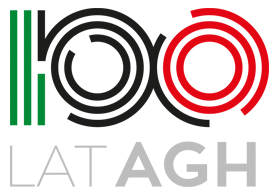 Zamawiający nie wykluczył żadnego z Wykonawców.W toku postępowania nie zostały odrzucone żadne oferty.Zamawiający nie ustanowił dynamicznego systemu zakupów.Złożono ofert:  1Z czego odrzucono lub zwrócono bez rozpatrywania: 0Cena (brutto)oferty najtańszej: 329 062.86 PLNCena  (brutto)oferty najdroższej: 329 062.86 PLNZamawiający wybrał ofertę firmy:FHU BARTEKul. Praska 54/2330-322 Krakówza cenę 329 062.86  złNr tematuNazwa i adres wykonawcy(Nr oferty)Liczba punktów w kryteriumLiczba punktów w kryteriumRAZEMCenaGwarancja1FHU BARTEKul. Praska 54 /2330-322 Kraków(1)  60,00  40,00  100,00